附件：反 馈 单备注：	1、此表请用word版，务必于2023年4月10日前反馈，以便安排。	2、培训发票由协会开具，请尽量提前打款到上面中机质协账户，并备注培训人员姓名；个人银行汇款、微信付款请注明单位名称。	3、住宿发票由酒店开。	邮箱：zjzx4950@sina.com 电话：010-68570536单位名称单位名称通讯地址通讯地址姓　　名姓　　名性别部门部门职务邮编手机号住宿意向住宿意向□包房  □标间合住  □不住（请务必填写清楚，以便安排住房）□包房  □标间合住  □不住（请务必填写清楚，以便安排住房）□包房  □标间合住  □不住（请务必填写清楚，以便安排住房）□包房  □标间合住  □不住（请务必填写清楚，以便安排住房）□包房  □标间合住  □不住（请务必填写清楚，以便安排住房）□包房  □标间合住  □不住（请务必填写清楚，以便安排住房）费用缴纳费用缴纳1、会务、培训费：1800元/人2、住宿费用自理：（宾馆待定）1、会务、培训费：1800元/人2、住宿费用自理：（宾馆待定）1、会务、培训费：1800元/人2、住宿费用自理：（宾馆待定）1、会务、培训费：1800元/人2、住宿费用自理：（宾馆待定）1、会务、培训费：1800元/人2、住宿费用自理：（宾馆待定）1、会务、培训费：1800元/人2、住宿费用自理：（宾馆待定）汇款账户汇款账户单位银行汇款：     微信汇款：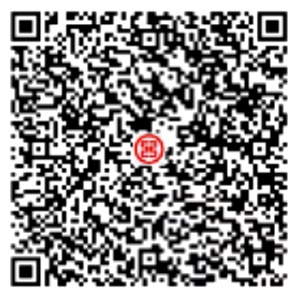 开户名称：中国机械工业质量管理协会开户银行：工商行北京复外支行帐　　号：0200048509022300636单位银行汇款：     微信汇款：开户名称：中国机械工业质量管理协会开户银行：工商行北京复外支行帐　　号：0200048509022300636单位银行汇款：     微信汇款：开户名称：中国机械工业质量管理协会开户银行：工商行北京复外支行帐　　号：0200048509022300636单位银行汇款：     微信汇款：开户名称：中国机械工业质量管理协会开户银行：工商行北京复外支行帐　　号：0200048509022300636单位银行汇款：     微信汇款：开户名称：中国机械工业质量管理协会开户银行：工商行北京复外支行帐　　号：0200048509022300636单位银行汇款：     微信汇款：开户名称：中国机械工业质量管理协会开户银行：工商行北京复外支行帐　　号：0200048509022300636项目发票名称发票名称发票名称□专票□普票□培训费□会议费□会务费□培训费□会议费□会务费□培训费□会议费□会务费需开增值税专
用发票的信息需开增值税专
用发票的信息1、纳税人识别号：2、开户银行及账号：3、地址：4、电话：1、纳税人识别号：2、开户银行及账号：3、地址：4、电话：开票时间尽量培训前开票 尽量培训前开票 尽量培训前开票 □培训前开（ ）□培训后开（ ）□培训前开（ ）□培训后开（ ）参加会议人数（ ）人开几张发票（ ）人一张;
共（ ）张。参加会议人数（ ）人开几张发票（ ）人一张;
共（ ）张。